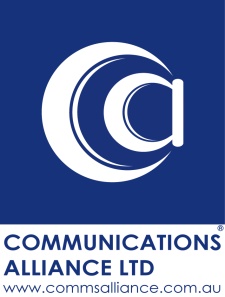 COMMUNICATIONS ALLIANCE
COMMUNICATIONS SECURITY REFERENCE PANELTERMS OF REFERENCEDescriptionThe Communications Alliance Communications Security Reference Panel (CSRP) will assume responsibility for security-related matters that impact Australian telecommunications providers. The CSRP will be a standing advisory body comprised of industry subject matter experts, with a remit to oversee and coordinate industry security initiatives, both current and prospective, that are facilitated by Communications Alliance. The CSRP will also carry on the work initiated through the creation by the IIA in 2013 of the National Online Security Council (NOSC).The CSRP will stand alongside the four existing Comms Alliance Reference Panels, which are responsible for:Consumer IssuesOperational IssuesNetwork IssuesCustomer Equipment & Cabling Issues The CSRP is to be chaired by Patrick Fair.The CSRP will be supported by a CA Project Manager, Visu Thangavelu.Terms of Reference: The Panel’s terms of reference, priorities, work plan and will be reviewed on an ongoing basis in order to allow for consideration of stand- alone issues or developments.The Panel’s scope of activity includes:Providing a formal vehicle for industry engagement with government, regulator and agency security and safety stakeholders on matters relating to national, network, online and cyber security. Providing representation at government, regulator and enforcement agency security and safety forums with a brief to report back to the Panel (e.g. CSER, Experts Group)Preparation of industry submissions on matters relating to national, network, online and cyber security.Establishment of a formal protocol for government, regulator and enforcement agency stakeholders to notify the Panel of any recent offshore developments which may impact the Australian market (e.g. SMS Banking Fraud, IRSF).Formal vehicle for industry engagement with private sector bodies (e.g. banking) stakeholders on matters relating to national, network, online and cyber security.Promotion/refocussing of existing initiatives e.g. Family Friendly Filter, Family Friendly ISP, NOSC and development of new security related initiatives with a public benefit focus.Improving awareness of cyber securities activities, expertise and resources available across the community.Notify and advise member organisations regarding recent security related developments and the resulting opportunities and initiatives to consider and undertake.ConstitutionMembership is limited to organisations or individuals who are CA members, but links may be established with non-member organisations where this might benefit discussions relating to activities within the scope of the Reference Panel. The Reference Panel may establish sub-groups to work on specific issues. Consideration to be given to inviting regulators to sit on the Panel as observers, as already occurs with some other CA Reference Panels or working groupsCurrent ActivitiesCurrent activities that the CSRP will assume oversight responsibility for include:engagement with Government on national Telecommunications Security Sector Reforms;Telecommunications Fraud Prevention, including the Australia –New Zealand joint initiative to combat International Revenue Share Fraud;engagement with Government on Cyber Security and Cyber Safety; andrelaunching of  the Internet Industry Association’s ( IIA) National Online Security Council, including the Family Friendly Filter/Family Friendly ISP initiatives.